РЕЗЮМЕ 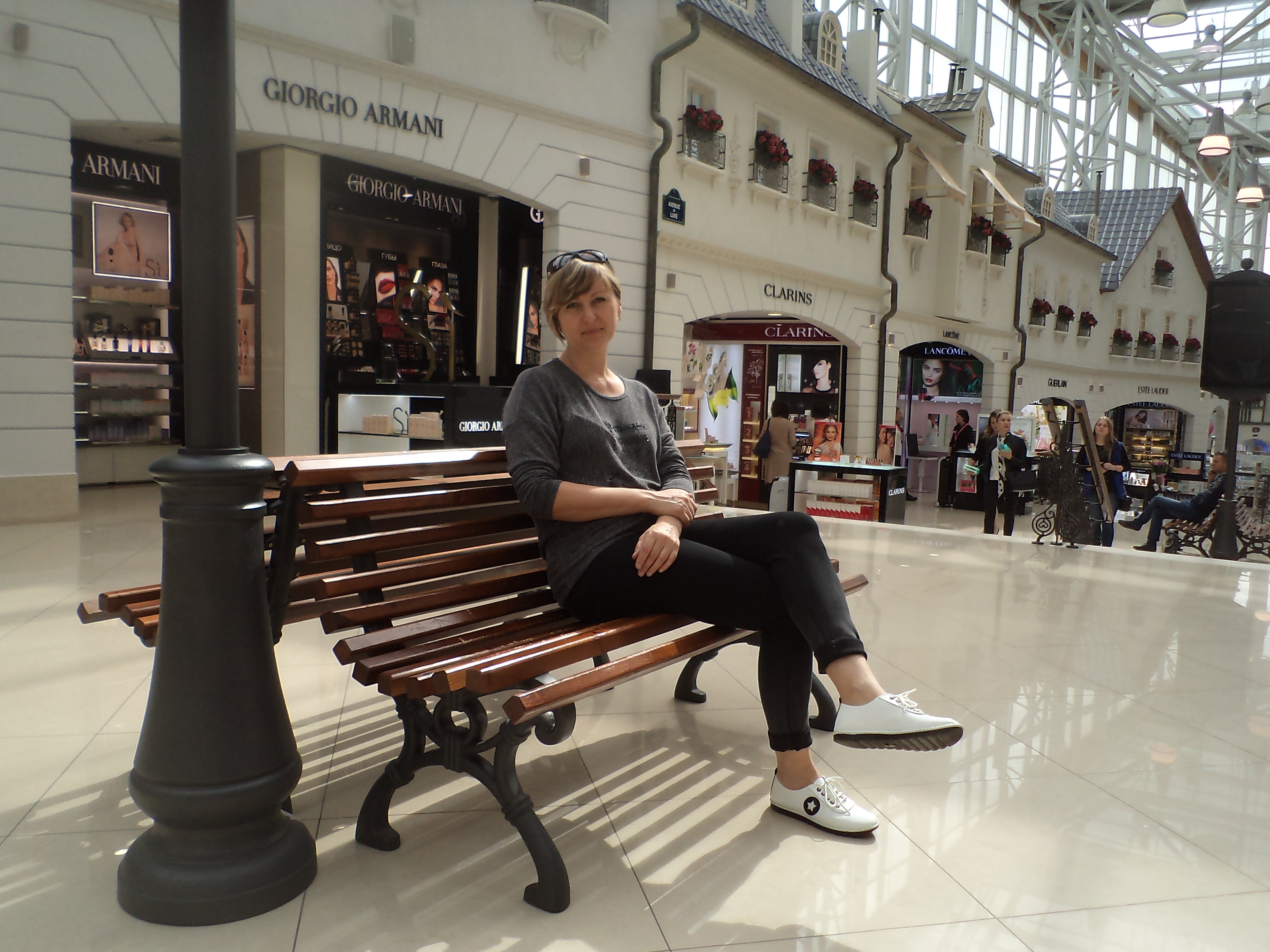     ФИО: Куликова Елена Викторовна        контактный телефон: 8-967-147-36-62, 8-925-300-37-21, 19932001@inbox.ru Постоянное место жительства: г. Сочи, Центральный район, ул. Чехова, д.6Дата Рождения: 28/10/1973Образование: Высшее Учебное заведение: Таджикский технический университет им. М.С. ОсимиСпециальность: Технология машиностроенияКвалификация: инженер-технологГод окончание: 1995 годПрофессиональные навыки: а) наличие вод. удост-я – категория «В», опыт вождения 15 летб) владение знанием ПК - владею знанием ПК и программами 
Microsoft Office, CorelDraw, Photoshop, Qwark, 1СМесто работы за 7 лета) организация, руководитель организации б) должностьв) должностные обязанности, характер работы.1. а) с 02/02/2008 по 22/02/2009 ООО «АН «УКС» -  учредитель организации Мосин А.А.    б) начальник отдела рекламы     в) рекламное обеспечение деятельности предприятия, информационная поддержка web-сайта Переведена в ООО «Мост Медиа»2. а) с 23/02/2009 по 22/04/2010 ООО «Мост Медиа» (рекламное агентство) -  учредитель организации Мосин А.А.      б) исполнительный директор     в) развитие деятельности предприятия, документооборотУволилась по собственному желанию3. а) с  02/07/2010 по 15/06/2012 ООО «ЭкоИнформСистема» -  учредитель организации Нижаде-Гавгани Э.А.    б) менеджер (маркетинг и реклама)     в) рекламная поддержка холдинга (более 5 компаний), информационная поддержка web-сайта УК   в г.о. Рошаль, проведение семинаров и тренингов для сотрудников предприятий организация и сопровождение деятельности Call-сentеr УК, руководство строительными  бригадами по ремонту административных зданий (оформление нарядов, расчет з/п, контроль за выполнением работ согласно  проектной документации, сдача объекта)Переведена в ООО «ЕРЦУ»4.  а) с  15/06/2012 по 17/12/2012 ООО «ЕРЦУ» - учредитель организации Нижаде-Гавгани Э.А.      б) генеральный директор      в) оказание услуг расчета за коммунальные ресурсы для населения,  документооборот.Уволилась в связи с реорганизацией предприятия5.  а) с  20/12/2012 по 22/05/2014 Мин ЖКХ МО ГУП МО Управление домами – и.о. директора Довбуш В.А.,      б) начальник отделения коммунальных услуг в г.о. Рошаль      в) оказание услуг расчета за коммунальные ресурсы для населения,  анализ и отчетный документооборот. Сокращена в связи с закрытием Рошальского отделения6.  а) с 05/05/2016 по 31/05/2017 Администрация городского округа Рошаль Московской	 области – Глава г.о. Рошаль – Артюхин А. В      б) начальник отдела городского хозяйства     в) исполнение обязанностей, отнесенные к компетенции отдела и руководство отделом, исполнение государственных и муниципальных программ  касающихся благоустройства, развития  и жизнеобеспечения города.     г) знание законодательства РФ в сфере ЖКХ, контроль за проведением работы в информационной системе ГИС ЖКХ, АИС ЖКХ, организация капитального ремонта МКД, проведение встреч, общих собраний собственников МКД по разным вопросам.Уволилась по собственному желанию, в связи со сменой места постоянного  жительства (переезд в г. Сочи)